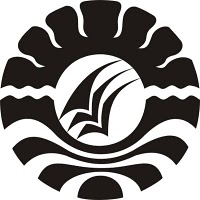 SKRIPSIHUBUNGAN ANTARA POLA ASUH DEMOKRATIS ORANG TUA BEKERJA DENGAN PERKEMBANGAN SOSIAL ANAK USIA 4-5 TAHUN DI DESA SAUKANG  KABUPATEN SINJAIFANY KADRILLAH BURHANPROGRAM STUDI PENDIDIKAN LUAR SEKOLAHFAKULTAS ILMU PENDIDIKANUNIVERSITAS NEGERI MAKASSAR2017